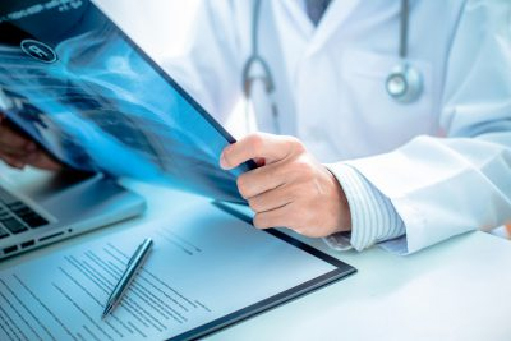 Уважаемые пациенты!Время работы ФЛГ- кабинета с сентября 2017 годас 8-00 до 18-00 (перерыв с 13-00 до 13-30).